GrenadaGrenadaGrenadaSeptember 2025September 2025September 2025September 2025MondayTuesdayWednesdayThursdayFridaySaturdaySunday1234567Kirani Day89101112131415161718192021222324252627282930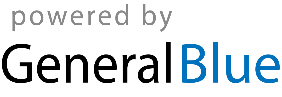 